Конспект организованной образовательной деятельности детей старшего дошкольного возраста«Путешествие в город Эмоций»Для детей старшего дошкольного возрастаАвтор воспитатель: Лери Елена АлександровнаЦель: Развитие эмоциональной сферы и обогащение активного словаря. Задачи:Формировать  понятие об эмоциях,  умение узнавать и выражать эмоции, эмоциональные состояния в мимике.Создать комфортный психологический микроклимат в группе, бодрое и радостное настроение;формировать положительное отношение к окружающим, сбалансированность эмоций;формировать доброжелательные и равноправные отношения между сверстниками;Формировать умение определять свое эмоциональное состояние и состояние других людей по внешним признакамОборудование и материалы:, пять домов, пиктограммы эмоций: радость, печаль, страх, гнев, удивление; разрезанные пиктограммы эмоций для детей;аудиозапись А.Гречанинова «Игра в  разбойника»; иллюстрации к книге Носова  «Живая шляпа»; Дидактический материал: компьютерная презентация, разрезанные пополам пиктограммы для игры.Предполагаемый результат: Расширение у детей  круга  понимаемых эмоций;Повышение уровня самоконтроля;Выработка у детей положительных черт характера, способствующих лучшему взаимопониманию при общении.  Ход занятияИгра психологической  направленности «Приветствие»Воспитатель:Ребята к нам сегодня пришли гости, давайте поздороваемся. Сегодня мы снова будем говорить о здоровье. Я очень рада видеть вас, ребята. С каким настроением вы сегодня пришли на занятие? (Ответы детей).Я надеюсь, что после сегодняшнего занятия настроение у вас будет ещё лучше, потому что  мы сделаем ещё один шаг в направлении к здоровому образу жизни. -Давайте приготовим свои язычки для работы:Язычок гулять выходит,
Домик он кругом обходит.Кто же тут,а кто же там?
Он глядит по сторонам.
Смотрит,как расчёска-зубы
Нам причёсывает губы.
Видит:губки очень гибки.
Ловко тянутся в улыбке..Язычок стал маляром.
Аккуратно красит дом.
На качелях оказался.
Вверх взлетал и вниз спускался.
Догадаться, кто бы мог.
Язычок наш, как грибок.
То иголка,то лопата
Язычки у вас,ребята.
Надоели превращенья:
Лижет Язычок варенье.
Любит он покушать сладко.
После скачет,как лошадка. - Ребята, сегодня я получила письмо на электронную почту, это видео-письмо, без вас я не стала его открывать, давайте посмотрим вместе.Наше поведение зависит от нашего настроения, а настроение меняется в зависимости от радостных или грустных событий, это и есть эмоции человека.1.Посмотрите на первую картинку. Это эмоция  - радости:Когда мы испытываем радость нам бывает приятно, мы улыбаемся, хохочем, у нас радостный голос. Радость полезна не только для человека который ее испытывает но и для но и для тех, кто его окружает, так как радость заряжает всех хорошим настроением.2.Вторая картинка. Это эмоция – грусть:Грусть этот когда человек ничего не радует. Ему не хочется ни с кем играть и ему очень одиноко. Лицо у него несчастное и глаза грустные, на лице нет улыбки.3.Третья картинка.  Это эмоция – удивление.Удивление это эмоция которая возникает при неожиданных ситуациях. Это очень быстрая эмоция. Она очень быстро возникает и быстро исчезает.4.Четвертая картинка. Это эмоция – злость.Злость проявляется когда мы на кого-то злимся, например когда нас обидели, толкнули, обозвали.5.Картинка. Это эмоция – страх.Основная частьФизкультминутка:Мы веселыми растём,Всегда с солнышком встаём!Для хорошего настроенияВыполняем упражнения:Потянись! Улыбнись!К солнышку ты повернись!Ты попрыгай, попляши,Ай да чудо малыши!Воспитатель - Вот ребята и оказались мы с вами в городе Эмоций. В этом городе есть 5 домов. Давайте прогуляемся  по этим домам. Согласны?Дети:- Конечно.«Прогулка по домам»1.Дом Радости (на домике висит картинка с веселым Буратино)Воспитатель:- Мы с вами оказались около первого дома. У этого дома вот такой символ (показываю  пиктограмму радости) Как вы думаете, как называется этот дом? Дети:-Дом  радости.Воспитатель:- Как вы считаете, ребята, какие люди здесь живут?Дети:-Веселые, радостные.Воспитатель:- Как вы догадались, что здесь живут веселые, радостные люди? (обращаю внимание детей на мимику)Дети:-По лицу, улыбке, глазам.- Чему же так обрадовался Буратино? (показывает картинку, на которой изображен радостный Буратино)Дети:-Он обрадовался подаренному букварю.- Как же называется этот дом? (показывает пиктограмму страха)2.Дом Страха (Звучит музыка)- А какие люди здесь живут?Дети:-Испуганные, боязливые.Воспитатель включает музыкальное произведение  А.Гречанинова « Игра в разбойника»- Как вы узнали, что музыка страшная? Дети:-Потому что музыка была опасная, сердитая, жёсткая. Очень хотелось куда-нибудь спрятаться.3.Дом Удивления (иллюстрация к рассказу «Живая шляпа»)Воспитатель:- Как вы думаете, какое название получил третий дом? (показываю пиктограмму удивления)Дети:-Дом  удивления.Воспитатель:-Правильно, а в этом доме, какие люди живут?Дети:-Удивлённые.-Точно. Как же вы поняли, что здесь живут удивленные люди? (обращает внимание детей на мимику)- Как вы думаете, чему удивились герои рассказа Носова «Живая шляпа»? (показывает иллюстрацию к книге)Дети:Тому, что шляпа сама по себе бегает.Воспитатель: - В какой же дом мы с вами попали? (показывает пиктограмму злости)4.Дом Злости (Картинка Артемона)Какие люди здесь живут?Дети:-Злые.- Как вы поняли, что эти люди злые? (обращает внимание детей на мимику)- Какие же вы молодцы. Отправляемся к следующему домику.5.Дом Грусти (Картинка Пьеро)-А какие люди в этом доме живут?Дети:-Грустные, печальные.Воспитатель:-Совершенно верно. Как вы догадались? Дети: Потому что на картинке Пьеро, он плачет.-Молодцы, правильно!Игра «Угадай эмоцию»-Сейчас я буду читать вам отрывок из стихотворений, а вы послушайте и скажите, о какой эмоции здесь говорится.Увидав на клумбе прекрасный цветок,Сорвать я его захотел.Но стоило тронуть рукой стебелек,И сразу цветок … улетел. ( В. Лунин)Дети:- Удивление.Воспитатель читает следующий отрывокЯ противной становлюсь,Когда я злюсь,Я свирепой становлюсь,Когда я злюсь!Я сама себя боюсь,Когда я злюсь!Я не знаю, как мне быть,Я пылаю в гневе!Не смогла бы нагрубитьТолько королеве! (А.Барто)Дети:-Злость, гнев.Воспитатель читает:Я боюсь признаться маме.Что разбил кувшин с цветами.Весь от (страха) я  трясусь —Я, наверно, просто трус! (Т.Шорыгина)Дети:- Страх.Воспитатель читает:На улице дождик идет. Мелодия песни далекоО чем-то печальном поет…Грущу в наслажденье привольно. Меня вам никак не понять. Нет настроенья сегодня, И  капает дождик опять. (Л.Касимова)Дети:-Грусть, печаль.Воспитатель:-Ребята, какие же вы молодцы, угадали все эмоции!Игра «Угадай настроение»БеседаВоспитатель показывает детям разрезанные пополам пиктограммы.- Ребята, вам надо собрать целиком лицо, и назвать настроение этого лица.Дети собирают разрезанные пиктограммы.Заключительная частьПохвалаОбсуждениеВоспитатель:– Наше необычное занятие подошло к концу. 
– Что вам запомнилось и понравилось?
– Какая эмоция вам больше всего понравилась? -Итак, ребята, в жизни нам случается выражать и положительные, и отрицательные эмоции. Какие эмоции мы выберем для своего здоровья? Ответы детей.Литература:Л.П.Стрелкова «Эмоциональное здоровье детей»Р.Нурия «Азбука эмоций»М.Яснов «Большая книга эмоций»Мартин Селигман «Ребенок оптимист»Дэниель Гоулман  «Эмоциональный интеллект»Артикуляционная гимнастика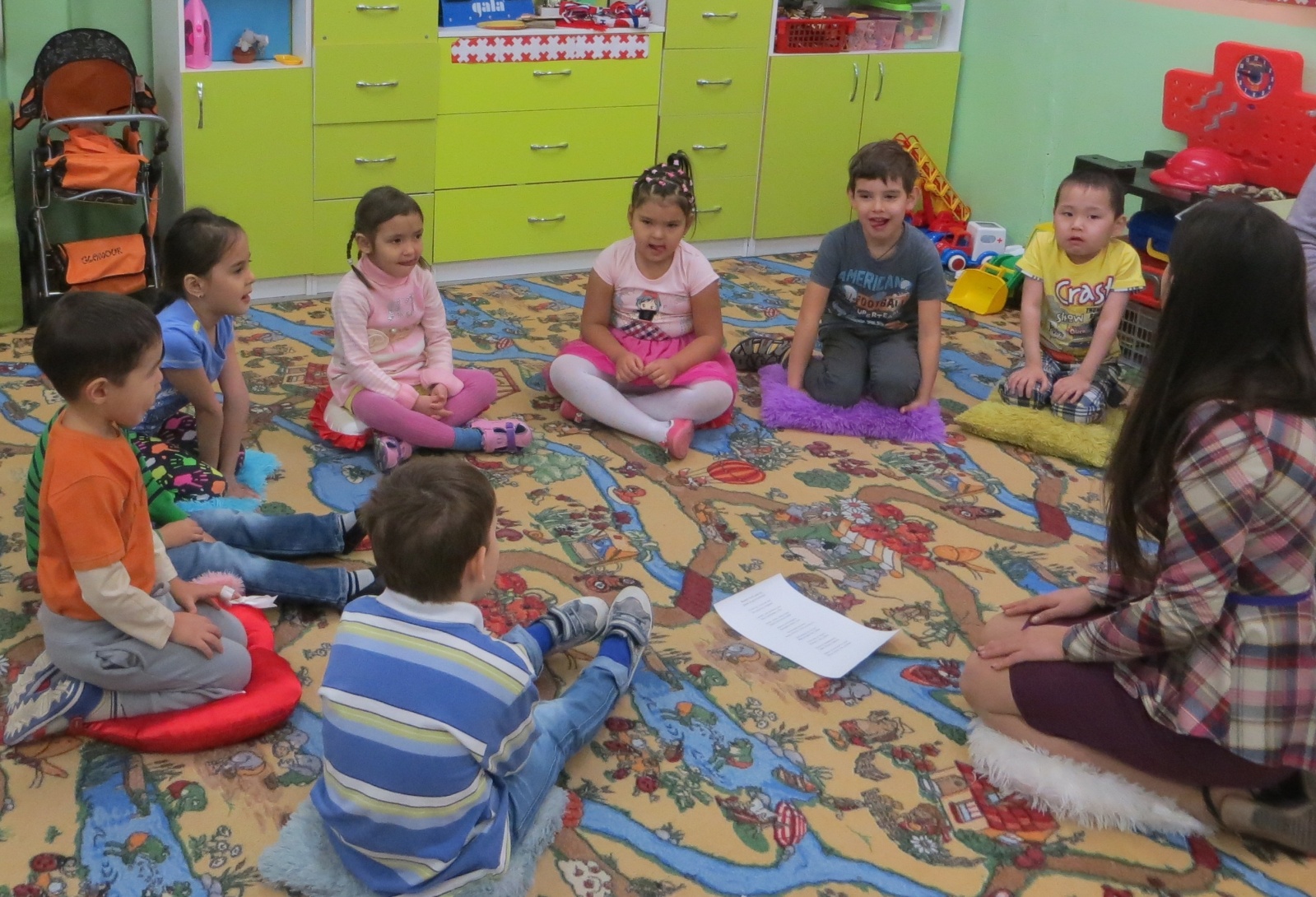 Просмотр презентации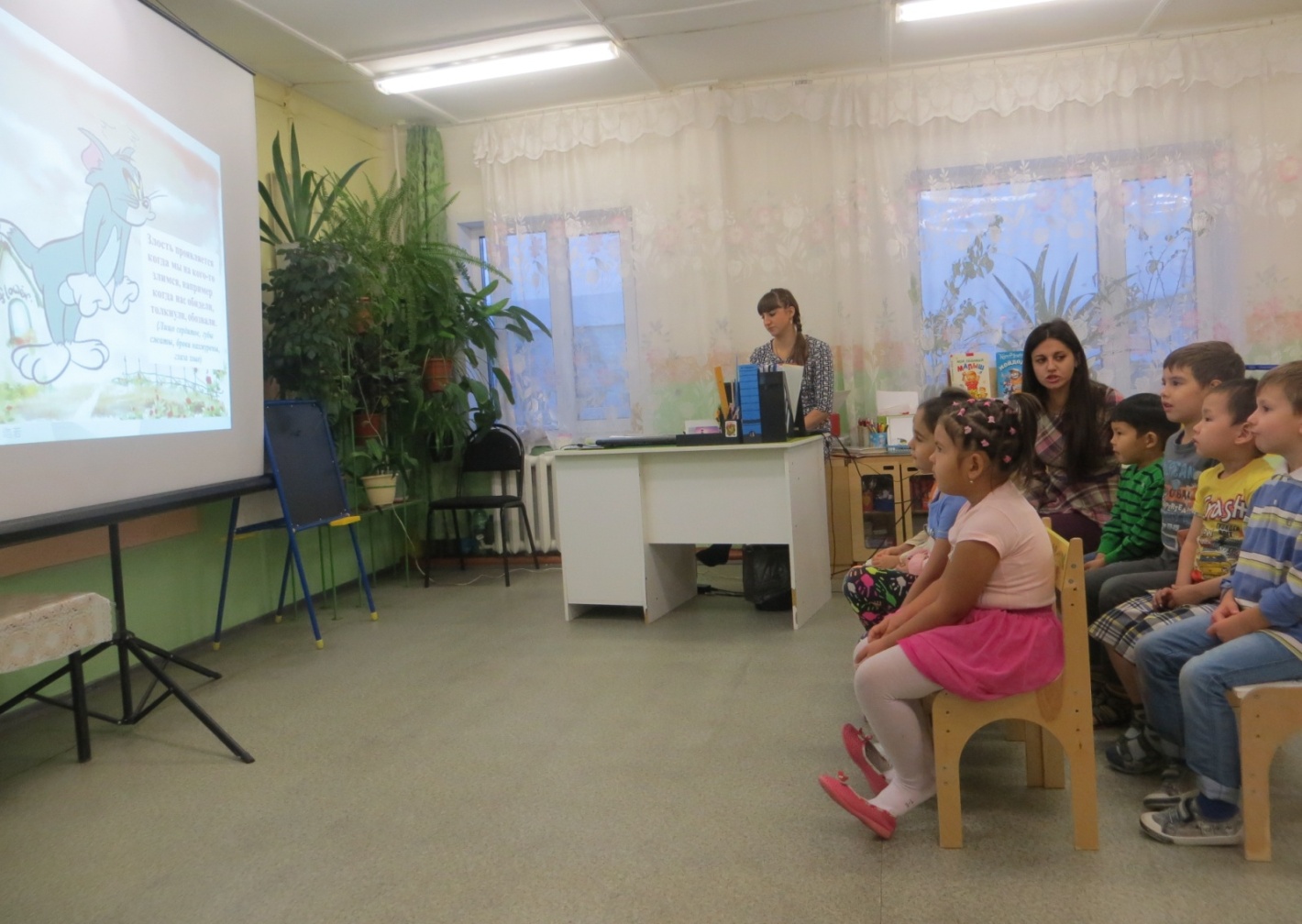 Физкультминутка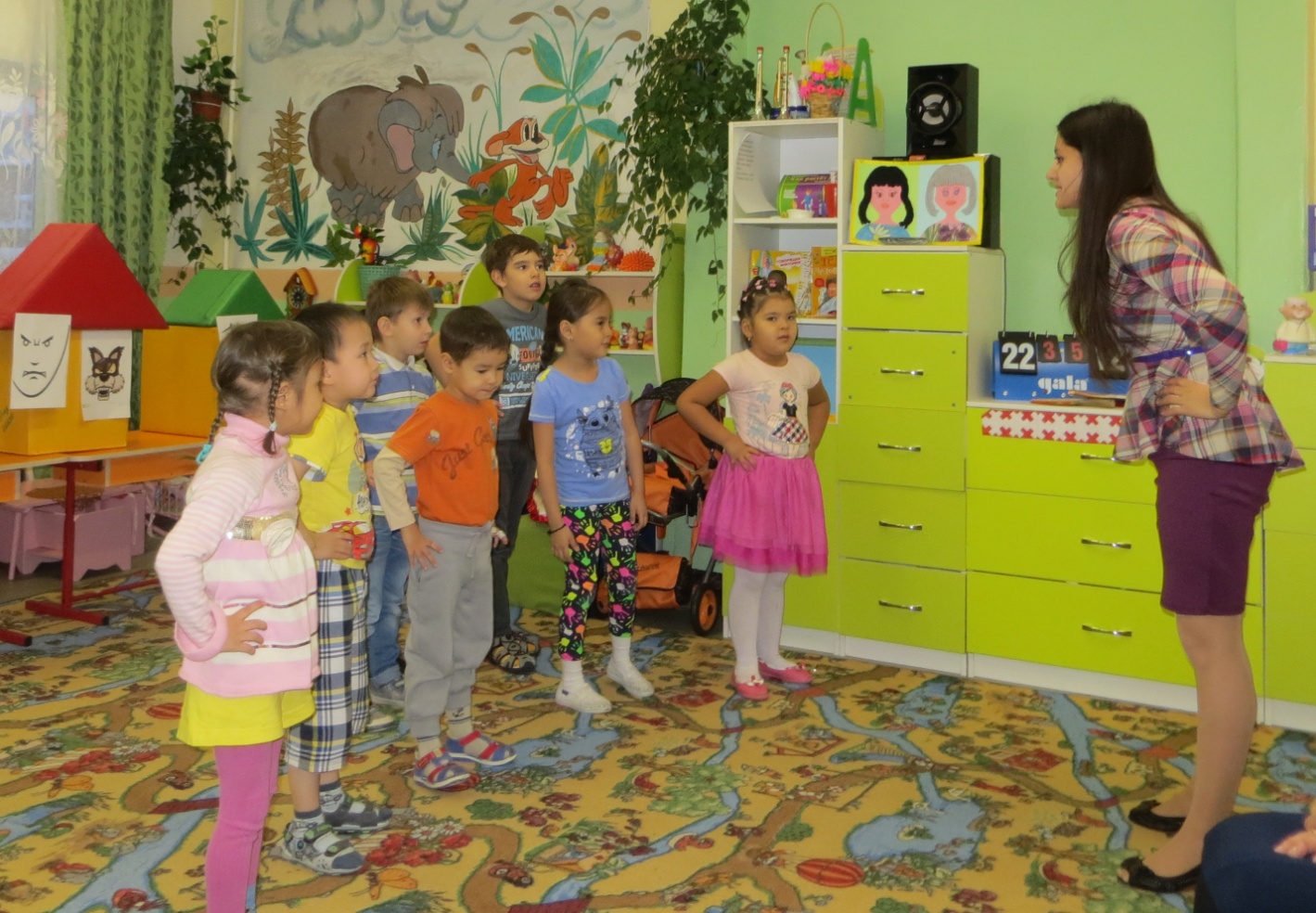 Прогулка по городу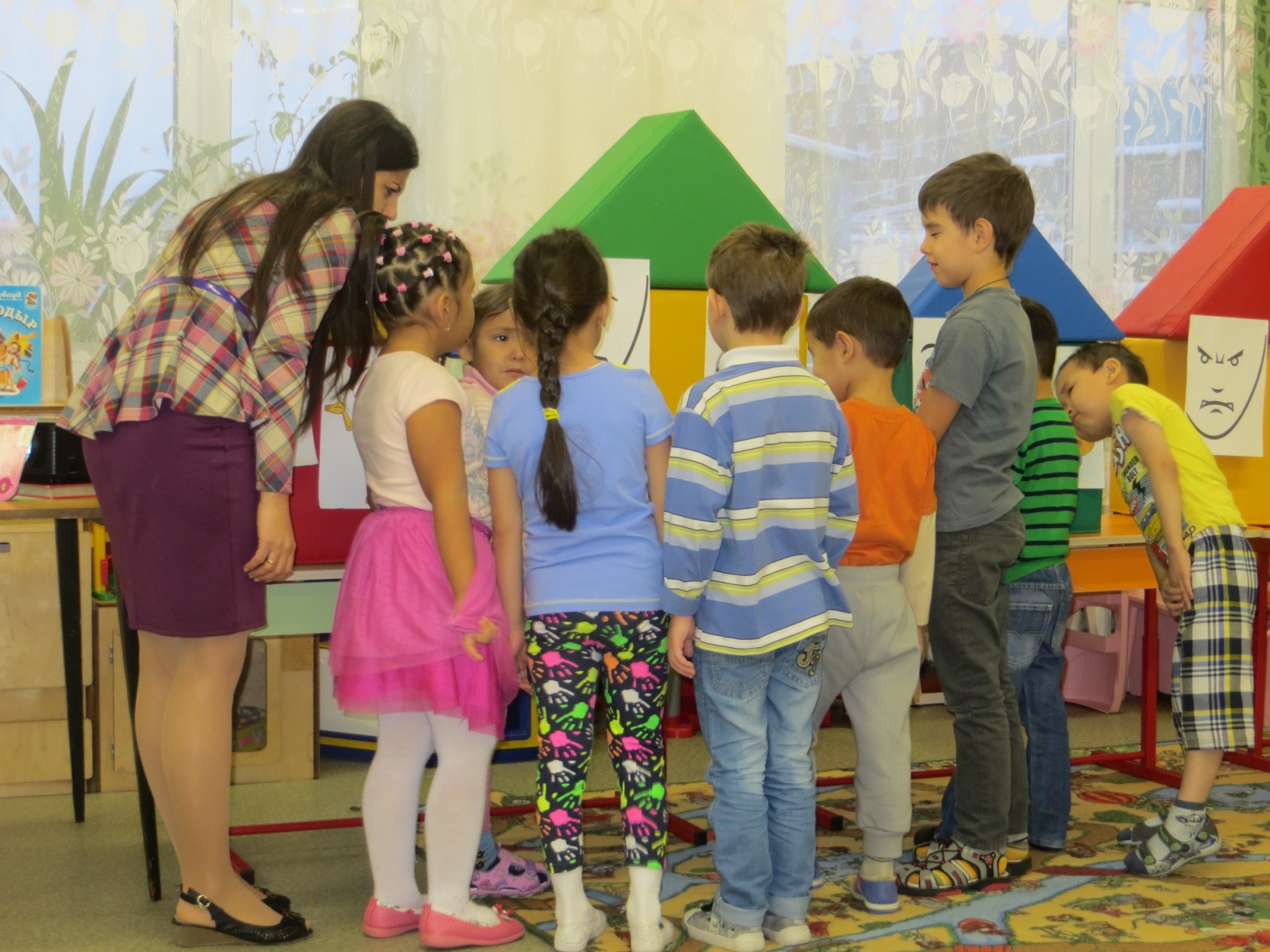 